ΠΑΝΕΛΛΗΝΙΟΣ ΣΥΛΛΟΓΟΣ ΠΡΟΣΩΠΙΚΟΥ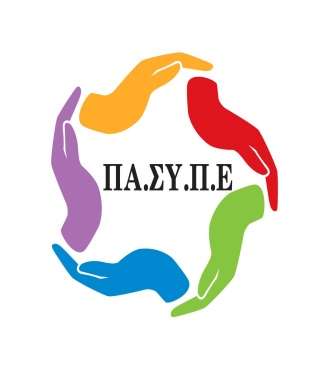 EUROBANK – ERGASIASΣΥΝΔΙΚΑΛΙΣΤΙΚΟ ΣΩΜΑΤΕΙΟ - ΕΔΡΑ: ΑΘΗΝΑΜΕΛΟΣ: Ο.Τ.Ο.Ε./Ε.Κ.Α.ΑΡΙΘ. ΠΡΩΤΟΔ. ΑΘΗΝΑΣ: 1267/1976Τροποποίηση 447/2014Παναγή Τσαλδάρη (Πειραιώς) 9-11,  TK 105 52, ΑθήναΤηλ. 211 – 4112829, 210 - 3390581, 210 - 3390582, Fax. 210 - 3390641               	    http://www.pansype.gr  e-mail: info@pansype.gr ΑΙΤΗΣΗ ΣΥΜΜΕΤΟΧΗΣ ΚΡΑΤΙΚΗ ΟΡΧΗΣΤΑ ΑΘΗΝΩΝ«JANOSKA STYLE GOES SYMPHONIC» ΣΤΙΣ 19/3/2024 ΚΑΙ ΩΡΑ 20:30ΘΕΑΤΡΟ ΠΑΛΛΑΣΒουκουρεστίου 5, ΑθήναΗΜΕΡΟΜΗΝΙΑ_____________ΟΝΟΜΑΤΕΠΩΝΥΜΟ ΜΕΛΟΥΣ:	           __________________________________________ΑΡΙΘΜΟΣ ΣΥΝΟΔΩΝ(εκτός μέλους):                           1ος __________________________________________Και ονοματεπώνυμα                                                                    2ος __________________________________________                                                                    3ος __________________________________________ΚΑΤΑΣΤΗΜΑ /ΔΙΕΥΘΥΝΣΗ:		           __________________________________________ΤΗΛΕΦΩΝΟ ΥΠΗΡΕΣΙΑΣ/ ΚΙΝΗΤΟ:           __________________________________________                 								ΥΠΟΓΡΑΦΗ ΜΕΛΟΥΣΑποστολή της υπογεγραμμένης αίτησης στο e mail (stsaprouni@eurobank.gr) 